Съобщението е преформатирано, частично активирано и включва някои допълнения към изреченията.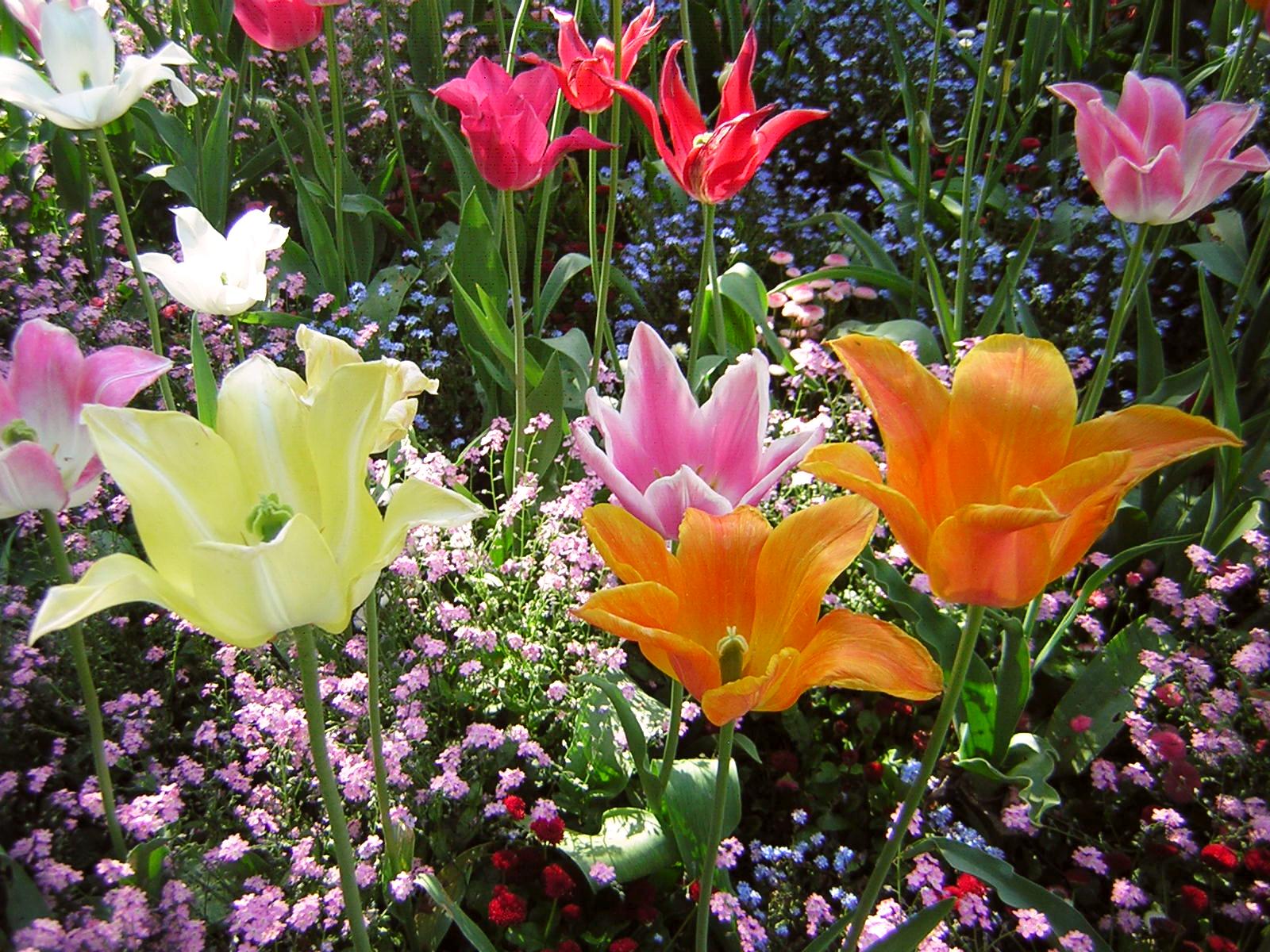 Милосърдието - опрощаване на наказанието от управляващите - погрешно се свързва от вярващите с благосклонността на Божеството.- Част 1 -Теми на посланията в двете части:Вселенското Божество моли вътрешните хора да престанат да използват думите "благодат" и "милостив" по отношение на нея - от съображения за подчинение или за тяхното възвеличаване.Необходимост от понякога строг и назидателен език на небесното Божество (безличното зенитно същество на цялото творение) към всички същества.Какво се случва в случай на безразсъдно престъпване на закона от страна на небесно същество от светлина и как може да се разтвори отново хранилището на незаконните сили.Как божествените енергии от небесния зенит (Божеството с изначалното централно слънце) достигат по заобиколен път до незаконно построените паднали светове и до отстъпилите от тях същества, които водят небесно чужд начин на живот.Затова Божеството - произлизащо от небесния праведен закон - е равно на всички същества от цялото творение.Трагично невежество на вярващите относно невидимите енергийни процеси в тях (душата), когато се обръщат към божеството по самоунизителен и покорен начин.Възникване и въздействие на положително енергийно поле в този свят чрез изпълнение на важен небесен закон на живота.Полезни житейски съвети на Божеството за съществата, желаещи да се въплътят за техния небесен план за спасение.Защо животът в самота не води до избавление от беззаконието, нито до по-бързо завръщане в небето.Важно изследване на собственото съзнание и високото отношение към себепознанието на другите за небесното завръщане на душата.Ето защо трябва да се избягват непокорните и неподатливи на обучение проблемни хора.Възможност да научите истинските намерения на негативните мисли, думи и поведение чрез собственото си разпитване.Какво е духовно съзнание?Защо на вярващите в други светове души им е толкова трудно да се откъснат от притегателната сила на света?Вярата в култовите обичаи, светците и небесния йерархичен живот - голямата грешка на невежите вярващи и докъде ги води тя.Непоправимите небесни отцепници умишлено прикриват небесния си начин на живот, за да изтрият завинаги от съзнанието си спомена за небето.Съществата от Небесния план са попаднали в капана на отстъпилите същества чрез създаването на религиозни групи, ордени и техните фалшифицирани учения и сега живеят покорно на високопоставени личности.Защо не е възможно световните религии да притежават "абсолютната" истина от Небесното царство?Какво си причиняват свръхактивните хора със синдрома на помощника чрез тревожно планиране на бъдещето и ревностна дейност.Пътят към сърдечния емоционален човек и спокойния начин на живот, който често е неразбран от неспокойните хора.Какво могат да причинят страховете от бъдещето.*    *    *Моето светло слово отново се разкрива пред вътрешните мъже, които искат да узреят духовно, и ги приветства чрез вестител на моята любов.Вярващите хора често се молят и умоляват за моята благодат и милост, особено когато нещата са зле за тях. Това отдавна е обичайно за вярващото човечество, защото то винаги е трябвало да се страхува за живота си в този жесток свят, управляван безмилостно от жестоки владетели. Те са били подвластни на жестоките владетели, които са управлявали живота им. Ето защо по време на земния си живот, в много прераждания, много от тях трябваше да молят за милост и благодат, за да запазят живота си или да бъдат пощадени от наказание. Отново и отново вярващите попадат в ръцете на безмилостни и жестоки хора и стават техни жертви, защото те не разбират вярата им в Бога и мирния им и скромен начин на живот. Те ги пленяват и управляват живота им. Верните хора знаеха това и от страх коленичиха пред тъмния и злокобен владетел-мъж от падението. Те молеха за милост и ги умоляваха да не ги нараняват и да оставят вещите им. Но в повечето случаи молбите им са били безрезултатни и те е трябвало невинно, жестоко да посегнат на живота си. Благодарение на тези ужасни обстоятелства думите "милост" и "милосърдие" се запечатват все повече в човешкото и духовното съзнание през дългия период на земния човешки живот. В началото вярващите и смирени хора все още разбирали думата "благодат" в съзнанието си като Божието милосърдие, разбиране и пощада за един от техните незаконни начини на живот. Този възглед обаче се променил сред вярващите по време на военните конфликти между народите и племената, когато сред враждебните хора на земята царели ужасни условия и вярващите трябвало да понесат неописуеми страдания и трудности. В своите трагични фази на страдание и страхове вярващите хора погрешно са смятали, че Аз съм строг съдия на света и че управлявам живота им. Ето защо сега те вярваха, че имам правото и възможността да ги накажа по някакъв начин заради престъпването на закона по начин, подобен на този, който тираничните владетели и ужасните управници често правеха без причина и с хладно сърце. Наистина, бившите мирни вярващи са били подложени на жестоки мъчения от зловещи хора или животът им е бил отнет, въпреки че не са нарушавали законовите наредби на своя народ по това време и също така не са имали вина за душата. Бившите вярващи е трябвало да изтърпят ужасни неща, защото техният сърдечен и мирен начин на живот ги е направил нежелани сред хората и те са били смятани за непълноценни аутсайдери, които не са се вписвали в грубия им начин на живот. Но основната причина за това е, че невидимите тъмни земни души от грехопадението ги разпознават като небесни пратеници и затова те са отвратителни за тях. Те се опитват отново и отново чрез хора от своя вид да унищожат съществата от небесния план за спасение на тази земя. Това им се удава само отчасти, защото много от тях в отвъдното, след като са преживели шока от насилствената си смърт, отново са се предоставили безкористно и жертвоготовно за ново раждане, за да помогнат на цялото творение и на дълбоко падналите същества. Наистина, това е голямата трагедия на небесните емисари, чието страдание не може да бъде надминато. Това беше само една от многото трагедии на тази земя, но вие не знаете нищо за повечето от тях. Дълбоко падналите същества обичали да изглеждат възвишени, доминиращи и властни и се чувствали в правото си да упражняват власт над предполагаемо по-слаби или различно мислещи хора. Страхливите власти се задоволяваха с тази кражба на свобода и безмилостна роля. Те трябваше да се откажат от девиантното си поведение в настоящето, защото хората, които бяха третирани като роби, все повече се съпротивляваха срещу него. В предишни времена те винаги са се показвали пред своите поданици и подчинени като велики владетели и върховни съдии, които със строги закони са ги принуждавали да изпълняват дадените им указания. Ако хората не желаели да го направят, им били налагани болезнени физически наказания или били унижавани и измъчвани пред голяма тълпа, докато не започнали да молят на висок глас за милост. И досега думата "благодат" се използва в този свят от дълбоко паднали в съзнанието същества и с удоволствие се цитира в медийните репортажи, а често и в религиозните общности, въпреки че тя няма връзка с небесния живот и с нито едно от качествата на моето божествено същество.Вярващите хора все още имат погрешна представа за мен. Те вярват, че аз имам управляваща природа и определям кога да приключи животът им и как да си отидат от този свят. Според някои религиозни възгледи би трябвало да управлявам живота им със сила. Но това не е така! Заблудените религиозни хора все още вярват, въпреки че многократно са били поправяни от Моя дух на любовта чрез пратеник, че Аз съм наказващ и наказващ Бог, на когото е подчинен целият живот в цялата вселена. Предполага се, че определям дали дадено същество е добре или зле в зависимост от лошото или доброто си настроение и по-голямата или по-малката си любов към него. Това погрешно схващане за мен доведе до предположението, че те са изцяло на моя милост в живота си. Ето защо мнозина смятат, че поради своите грешки и слабости не е необходимо да правят много, защото Аз контролирам всичко. Те вярват, че за тях не е решаващо дали водят по-небесен, законен и благороден живот, а е важно само да не вършат нищо лошо по смисъла на светския закон. Те са убедени, че след телесната им смърт Аз така или иначе управлявам живота им и те не могат да направят нищо срещу това. Дали ще ги отхвърля, ще ги накажа и ще ги оставя да живеят с душата си в тъмните области на другия бряг, или ще ги върна обратно в небесното царство - това, както те вярват, решавам само аз.Наистина, в продължение на няколко хиляди години се опитвах да поправя тази заблуда в тяхното ограничено и неправилно ориентирано съзнание чрез много вестители, но досега не съм имал успех. Те вярват повече в своите правила на вярата и библейски твърдения и това се отпечатва в тяхното човешко горно и долно съзнание и е също толкова трагично за душата им. Когато пристигне в отвъдното, то продължава да вярва в своите религиозни знания, без да е получило нито едно потвърждение дали те действително отговарят на небесната истина или не. Тази трагична заблуда на днешните вътрешни хора не мога да променя, въпреки че сред вярващото човечество вече има много коригиращи послания на моя дух на любовта. Е, какво да направя, освен да коригирам отново и отново чрез зрели небесни пратеници (вестоносци) прашасалите и закърнели вярвания и религиозни учения, които наистина отразяват напълно погрешна представа за небесния единен живот и за мен, безличното Аз Съм Божество.Моето небесно същество винаги е милостиво, доброжелателно, кротко и разбиращо, дори ако понякога някои небесни същества не спазват божествените закони, които обаче всички те са одобрили с голямо гласуване. След това им обръщам внимание на факта, че са нарушили небесен закон поради духовна незрялост или поради небрежност. След известно време за размисъл те поправят погрешното си поведение и с искреното си прозрение ме молят да променя погрешния им начин на мислене или действие. Те също така знаят, че никога няма да им се наложи да ме молят за милост, защото Аз винаги съм милостив и веднага изтривам складираните от тях противоречия. От тях се изисква само краткото сърдечно прозрение за техния незаконен начин на мислене и действие и нова посока. Това е всичко!Нито едно небесно същество не отправя молба за прошка към мен, защото аз не упражнявам никаква власт над него и също така не съм получил възможност от небесните същества да им простя случайните и лекомислени нарушения на закона. Благодарение на огромния си универсален поглед, който получавам от безбройните детайли на закона и който се съхранява в мен, аз веднага виждам, че едно небесно или извъннебесно същество се държи неправилно. Вече мога да им обърна внимание, да ги предупредя и сериозно да ги наставлявам, защото съм получил одобрението за това от всички същества. Но тъй като всяко същество е самоотговорно за мисленето, говоренето и действията си и има свобода в себе си, не ми е позволено да му се налагам или да се намесвам с послания, които да го насочат в друга посока. Това се прави само от управляващи, определящи, насилствени хора и привързани към земята души в този безпросветен, студен като сърцето свят.От това разширено обяснение сега можете да видите, че вашата прашна представа за миналото, за мен, универсалното безлично зенитно същество (небесно божество), се нуждае от сериозна корекция.Който сега може да разбере моите божествени твърдения, той ще почувства голяма радост в сърцето си, защото неговата далеч по-зряла душа е в щастливо настроение, че нейният човек, в когото живее, най-накрая има възможност да надскочи ограничаващата бариера на твърде човешкото мислене. Само така той става по-свободен и може да живее много по-лесно, защото е получил разширена духовна зрялост чрез новото знание и задълбочени прозрения и може да постави представата си за мен в нова светлина. Следователно той вече няма да ме възприема като наказващ, наказващ и като могъща, управляваща небесна власт и да се страхува от мен, а ще ме възприема като милостиво, милосърдно, разбиращо, смирено и любящо същество в себе си, което никога не се поставя над друго същество. Тази нова гледна точка може да му помогне да води много по-радостен и спокоен диалог с мен във вътрешното си същество и сега напълно да се откаже от предишния си страх от мен. За съжаление вярващите се страхуват от мен, защото от гледна точка на невежите и непросветени хора аз уж управлявам строго и наказвам от една страна, но от друга мога да бъда много сърдечен, любящ и милосърден. Това разделно мислене и страшната представа за мен са останали в повечето вярващи от различни религиозни учения и до днес.Моля ви сега да оставите настрана старата, фалшива представа за управляваща сила, сътворяваща целостта, и да ме видите с чувствата на сърцето си като безлично същество в първичното слънце, което винаги е готово да помогне на всяко същество по най-сърдечен и нежен, както и далновиден начин. Моля, помислете, че сте искали от мен да бъда сериозен и назидателен, ако сте били застрашени от опасност или ако сте нарушили по невнимание небесните правила на закона. Трябва да се държа така с вас, за да разпознаете опасната ситуация възможно най-бързо и да намерите изход от нея навреме и невредими. Ето защо от време на време ме чувате от дикторите в сериозна и назидателна реч, която трябва да бъде полезна за вас, мъже, и за душата ви, за да се измъкнете отново навреме от опасна житейска ситуация. Това ще ви е необходимо почти ежедневно в този свят, който е пълен с опасности. Но в този противоположен свят и при ниските вибрации на хората и техните души нямам тази възможност. Само с далеч по-зрели вестители мога да изказвам напътствията си с божествена сериозност, тъй като повечето от тях все още не са открили божествената сериозност в себе си. Затова се радвайте, когато от време на време или по-често говоря с божествена сериозност чрез пратеник, тъй като в този звук на речта можете да изпитате моите мъдри и далновидни послания за небесно завръщане без заобикалки, по-съществени.Призовавам ви да отворите сърцата си повече за моя назидателен език на божествена сериозност, защото някои от вас не могат да понесат сериозния език за вестителя, който също е изпълнен с моята любов. Те ме питат в сърдечни молитви защо им говоря по този начин? Това е така, защото в този вестител Божествената сериозност е доста зряла, а това е много рядко срещано явление сред вестителите, а също и сред хората по вътрешния път към техния дом на светлината.Ако винаги общувах само с нежен тон и евфемистично, как бих могъл да ви предупредя и предпазя от опасност навреме?Моят сериозен речев звук предлага на небесните същества най-добрата възможност да насочат цялото си внимание към предстояща опасност, за да реагират незабавно самозащитно или да предупредят другите. Ето защо моят сериозен и назидателен език съдържа повече любовна сила в общуването ми, отколкото нежната реч. Трябва да го приемете! Тази разлика се забелязва много добре от един чувствителен и зрял глашатай. От божествената сериозност към съществата в опасност се стича по-голямо количество енергия, отколкото е обичайно в моя език от други качества на съществата. Затова ви моля да се държите мъдро и благоразумно и да мислите далновидно, когато чуете сериозните ми думи за един глашатай. Ако се обръщам към вътрешния човек сериозно и назидателно чрез вестител, тогава той например е изложен на опасността да бъде силно повлиян от низши души, които възнамеряват да го насочат в своята незаконна посока на света, в която те се чувстват удобно. Тоест те искат да го объркат напълно с много шепоти, така че той да се откаже и да се откаже от прекия си път към небесното царство. В тази фаза човекът в повечето случаи вече не е в състояние сам да си изясни настоящата застрашаваща го житейска ситуация, тъй като постоянно е атакуван от мисловни импулси от тъмните души, които навлизат в аурата му. Това трагично състояние ме кара да реагирам и да действам незабавно, ако имам възприемчив пратеник, който в момента се люлее нависоко и е готов да получи съобщение за близък човек. Винаги оставям това на него, защото той е свободно същество като всички останали. Ако той иска да получи послание и съзнанието на душата му вече е отворено в божествената сериозност, т.е. не е обременено от тежести срещу божествената сериозност, той ще чуе звука на моя небесен език сериозно и назидателно, защото това винаги е насочване към защитни мерки. От значението на моето небесно послание адресата би трябвало бързо да разбере в каква опасност се намира и как да намери пътя си от сферата на влияние на непоправимите души и хората, които работят с тях, колкото е възможно по-скоро. Моят сериозен език трябва да му помогне да се разпознае възможно най-бързо и точно в застрашаващата го житейска ситуация и да намери нов, по-законосъобразен начин на живот, който му предлагам да осъзнае, за да повиши вибрациите си. Ако човекът приеме моите полезни напътствия, той отново се доближава до моя небесен източник на любов. Така че той е защитен чрез моята божествена светлина, доколкото е възможно, от лукавите души. Това е причината, поради която от време на време, а понякога и по-често, ви говоря от божествена сериозност предупредително, назидателно и сериозно, когато ситуацията го изисква и прави необходимо - ако мога да стигна до вас чрез пратеник. Който може да разбере дълбокия смисъл на божествената сериозност, разбира защо в божествения закон това полезно и ефективно качество е необходимо за небесните същества. Преди всичко тя е много полезна за небесните същества, които все още не са достигнали до такава степен на развитие, тъй като тяхното съзнание все още не може да схване далновидно и ясно огромното изобилие от безбройни индивидуални закономерности. Ето защо в началото на еволюционния си живот те все още изпитват трудности да се интегрират правилно в небесните закони на живота, т.е. трудно разбират и схващат отделните закони с поглед, за да могат да действат правилно. От все още недалновидната си житейска ситуация те често се нуждаят от моята помощ и аз им я давам с удоволствие, а понякога и ги карам да разберат много сериозно, когато по невнимание са нарушили даден закон, какво може да се случи с тяхното светлинно тяло в дългосрочен план, неприятни неща чрез по-ниската вибрация, произтичаща от това, и следователно по-ниско излъчване. Ето защо ги предупреждавам с божествена сериозност и ги увещавам, според моите указания за въздействието на силите, да мислят по-далновидно и да се държат по различен начин. Но аз не ги управлявам, защото това би било властно поведение. Когато те отново нарушат небесен закон - тук се имат предвид небесните същества, които все още не са достигнали толкова далеч в еволюцията - аз им говоря назидателно и им показвам обяснителни картини на законосъобразно поведение. След моите далновидни наставления за функцията на фините атоми и влиянието им върху живота им и техните чувствителни светлинни частици (подобни на нашите клетки), те в повечето случаи веднага са готови да променят поведението си. Тъй като понякога са били в противоположна на небесния закон посока, те са натрупали запаси от незаконни сили. Те ми дават да ги изтрия с искрено и любящо внимание. Не е необходимо да ме молят за прошка за действията си, достатъчно е сърдечно предаване и те вече са свободни от противоположните сили чрез моето преобразяване.Трансформацията е възможна само за мен, защото ми е позволено да управлявам най-силните енергии на тоталното сътворение в първоначалното централно слънце и само тези сили са в състояние да неутрализират противоположна сила, съответно да я трансформират. Ето защо и едно небесно същество от най-висша еволюция не може да го преобрази самостоятелно и се нуждае от моята помощ, защото необходимото количество сили, които инициират и осъществяват преобразяването, са твърде малко в тях. Само оригиналното централно слънце във връзка с мен може да постигне този процес.Както виждате от това, ако сте извършили нарушение на закона, не е необходимо да ме молите за прошка. Достатъчно е да дойдете при мен искрено и да ми представите установеното нарушение с молба за изтриване или преобразуване. По сериозното ви намерение виждам дали го мислите искрено. Ако случаят е такъв, веднага ще трансмутирам престъплението, разбира се, само ако то е такова и вие сте се освободили от него в душата си. Това се случва най-вече през нощта, когато човек спи дълбоко, защото през деня душата ви вибрира твърде слабо и не ми е дадена възможност да стигна до душата ви чрез жизненото ядро.Нещо повече, както можеш да видиш от моето описание, моето безлично същество, което ти наричаш Аз Съм Божество или с друго име, има способността да неутрализира незаконните сили. Моето небесно зенитно същество е ориентирано така, че винаги се държи неутрално към всички същества и от най-висш универсален поглед отговорно и внимателно изпълнява задачите. В небесното царство те са много приятни за изпълнение, но в падението е съвсем различно, защото има други закони и начини на живот, отколкото в небесното царство, които са създадени от отстъпилите същества. Аз не се приближавам към тях с потока на любовта си, защото моето същество управлява само небесните закони. Чрез променени или напълно нови закони и небесни странни начини на живот богоотстъпниците преградиха директния път към тях за мен. Това означава, че поради новите запаси от функции в елементарните атоми на техните различни светове и новата ориентация на начина им на живот, техните вибрации и излъчване са се променили и затова моят небесен поток от любов е отхвърлен. Но за да могат галактиките с падналите планети, включително и отстъпилите небесни същества, да бъдат поддържани и снабдявани с енергия, силите от първоначалното централно слънце се насочват към слънцето на галактиката. Това означава, че след всеки завършен духовен еон - това е космическият период от време, през който галактика извън небесното царство преминава изцяло през дадения елиптичен път на светлината - галактиката Слънце получава нови небесни сили, които първо съхранява. Тъй като при създаването на своите паднали светове извън Небесното царство небесните жители-ренегати са програмирали в елементарните атоми на планетите други запаси от закони и функции, които са били настроени на излъчването и вибрациите на желания от тях начин на живот, съответното слънце на галактиката трябва самостоятелно да извърши смяната на полюсите на двуполюсните енергии от небесното първоначално централно слънце. Приспособяването на силите към планетарното излъчване и вибрации, както и разпределянето им в необходимото количество, се извършва самостоятелно от Галактическото слънце с помощта на съдържащите се в него функционални програми.Както можете да видите от това, жителите на планетата и останалата част от планетарния живот в различните галактики на Падението получават жизнените енергии по заобиколен начин от моето небесно сърце. Това се случва и във вашата Слънчева система, която принадлежи към най-ниската вибрационна степен на падение.След описанието на моята природа и на една от безбройните ми сфери на дейност, които с удоволствие изпълнявам за вас и за целия живот на творението, отново се връщам към човешкия живот. Невежите и заблудени вярващи имат напълно погрешна представа за небесните закони и начина на живот на небесните същества, както и на мен, Божеството Аз Съм. Ето защо чрез вестника винаги се опитвам да поправям допълнителни грешки и неточности.Моля, приемете, че в небесното същество не съществува ред за наказание или наказание. Ето защо нито едно същество не може да бъде наказано от мен и затова е напълно излишно да се обръщаш с молба и молба към моето небесно същество за милост - както хората са правили в предишни времена с безмилостни палачи и владетели или както заблудените и невежи вярващи все още ми говорят. Моля те, разбери: такова самоунижение никога не ми е поднасяно от небесно същество. Ако един невеж, заблуден вярващ човек ме моли покорно на колене да му помогна в някоя област на живота, тогава моят дух на любов в него веднага се оттегля. В момента на покорство той вибрира в противоречие с небесния закон за равенството на всички същества, на който съм подчинен и Аз (Аз съм Божество), и това означава, че аурата му потъмнява. В тази покорна фаза на човека аз трябва незабавно да се оттегля с любовните си сили от частиците на душата към жизненото ядро, защото тогава човешката аура вибрира и се излъчва само в еднополюсните, незаконни сили на неразбиращите същества, които вече не проявяват никакви намерения да се върнат в небесното битие. Този небесен закон на равенството дълго време е бил напълно неразбран от невежите хора, а също и от непросветени или погрешно инструктирани души от други светове. Те приемат, че моето безлично, небесно същество от зенита е над всички същества на творението. Но това не е така! По религиозна традиция много вярващи коленичат пред мен, но по принцип не знаят какво правят в действителност. Чрез своя незаконен начин на живот и силни умствени натоварвания те винаги остават в ниски вибрации, поради което не могат да установят истинска вътрешна комуникация с мен и им е много трудно да достигнат до ново духовно познание. Поради духовно невежество хоризонтът на мисълта им е много ограничен, т.е. представата им за небесния живот и за мен е напълно погрешна. Повечето вярващи са обвързани с религиозни общности и възприемат предписанията на религиозните учения и техните традиционни култове, без да се замислят по-дълбоко за това, което наистина живеят. Чрез вътрешната си небесна дистанция те не могат да се досетят, че аз съм вечно равен на тях в праведния закон на живота на небесните същества и как работя с него. Щом преживеят истината в този или в отвъдния свят, съзнанието им в този момент е завладяно от нея. Наистина този факт надхвърля представата им за моето скромно безлично небесно същество на Бога в първоначалното централно слънце, защото те са били погрешно научени отдавна чрез религиозните знания на своите предци и са възприели своите придобити традиционни култове, уж за моето поклонение. Те вече са дълбоко запечатани в човешкото и душевното им съзнание и продължават да се затвърждават. Чрез външните си странни ритуали на молитва в покорство те вярват, че по този начин ми доставят радост в сърцето. Ако знаеха какво всъщност предизвикват в мен, щяха дълбоко да се натъжат и засрамят от изкуственото си поведение, което само ги отдалечава още повече от небесния живот, който протича без ритуали, култове и други празнични поклонения, които непросветени и невежи духовници са измислили отдавна на земята. По този начин религиозните хора трябва да бъдат насочени към единство и да бъдат спасени от тежък морален упадък.Оттук вече виждате в каква посока вървят вярващите хора и техните души в сляпата вяра. Поради техния духовен застой дълбоките духовни преживявания вече не са възможни. Сегашният им начин на живот определено не е пътят към небесното завръщане. Безразсъдно възприетата от тях религиозна традиция ги е превърнала в покорни хора.С покорството си те или искат да ми покажат сърдечната си почит, или да постигнат нещо с мен, което желаят от мен. Ако знаеха, че тяхното подчинение е небесно престъпление срещу закона, защото чрез него те се изключват от небесното равенство на всички същества, към което принадлежа и Аз (безличното Божество), тогава на никого от тях не би хрумнало да се приближава към мен по този унизителен начин. Дори и да идват при мен покорно от сърце, аз все пак трябва да спазвам моя и твоя небесен закон, защото в противен случай в мен и в небесното първоначално централно слънце, с което живея и работя заедно, веднага ще възникне опустошителна негативна реакция. Чрез едно-единствено противозаконно поведение на моето божествено същество от зенита подредените сили на небесното царство, които се движат по дадени светлинни пътища, биха изпаднали в най-голям безпорядък и това би имало катастрофални последици за цялото творение.Сега може би ще разберете малко по-добре защо не мога да се впусна в неравнопоставеност, подчинение или издигане на моето същество. За онзи, който обича да живее в равноправие дори с ближните си, защото е приел тази небесна закономерност по искрено убеждение и затова знае от собствения си житейски опит колко красиво е да живееш в това съжителство с няколко души, които имат същата небесна ориентация, ще му е ясно, че моето небесно, безлично същество не трябва да излиза от строя, защото в противен случай би имало живот на творението, който би бил управляван и определян от едно същество. Но това би означавало робство за всяко същество! Нито едно небесно същество не е искало да води такъв несвободен живот, затова те са определили заедно за вечни времена, че на никое същество не е позволено да стои над друго и затова и аз не трябва да мога да стоя над някое същество, въпреки че цялото творение с неговите сили ми е било предадено от тях за управление и координация.Но най-дълбоко падналите, отстъпили от Бога същества не искат да приемат този истински небесен факт, защото все още искат да живеят възвишено. Те не приемат небесното равенство на всички същества, към което принадлежа и аз, защото в противен случай би трябвало да променят живота си. По същия начин самоиздигналите се религиозни водачи не искат да влязат в равенството на всички същества, поради което сред вярващите от различните религиозни вероизповедания съществува напълно погрешна представа за небесния живот, а също и за мен. Те винаги ме превъзнасят, защото тогава имат добро извинение, когато се изтъкват пред вярващите по един превъзнасящ начин. Затова техният начин на живот не позволява нищо друго, освен да ме възвеличават и да се обръщат към мен с покорство в молитва. Тяхното собствено заблуждаващо и душевно бреме вече ги контролира в земния живот в продължение на хиляди години и вече им коства еони, пълни с грешни пътища в отвъдното. Това ще продължи, докато най-накрая не стигнат до осъзнаването, че искат да се върнат към равенството на всички същества. Трагедията на това е, че колкото по-дълго живеят така непроменени в падение, толкова повече се засилва съхранението на техния незаконен възвисяващ и деградиращ начин на живот. Тъй като водещите, тежко обременени земни същества на планетата Земя с най-ниска вибрация и в извънземните царства на падението отказват да се завърнат в Небесното царство, падението във фините царства може да се проточи във времето, а това означава, че техните незаконни складове все още ще се увеличават. За този тъжен и трагичен факт те все още не искат да чуят, затова веднага се отвръщат от мен и от небесните същества в земния живот, когато пред духовните им очи се разкрие техният незаконен начин на живот.Какво да направя сега, за да могат вярващите хора и техните души да тръгнат в друга посока и да излязат от мисленето си за неравенство. Ето защо ви моля за духовни разширения от далеч по-зрели хора с отворено сърце: Започнете да ме възприемате като равен на себе си, тогава вашето подреждане и вибрация ще могат да навлязат в световната аура (атмосферната памет) и да се излъчат от нея към духовно зрелите хора. Това означава, че благодарение на вашия законосъобразен начин на живот в небесното равенство на съществата енергийното поле със съхранените данни за живота ви се натрупва и постоянно се увеличава. Това двуполюсно енергийно поле има определена светлинна честота и също така постоянно се движи по света в очакване на приемници. В даден момент тя ще бъде толкова силна, че ще бъде привлечена към аурата на душата на духовно отворен човек за разширяване на съзнанието. Това може да предизвика верижна реакция, която да е желателна за вътрешните хора, които идват от плана за спасение. Това е едно малко пожелание на сърцето на същество от сътворението, което живее във вас в същността на цялостното сътворение и ви предава жизнената сила за вашия вечен живот.Моля, направете си услуга: Не живейте унизено, нито покорно, нито се превъзнасяйте! Покорният, унизителен или възвишен начин на живот не е присъщ на никое небесно същество, нито на мен, нито на вас! Вземайте това предвид все повече в живота си, насочен към Небесното царство.Благодарим ви за вътрешната ви готовност да навлезете в ново съзнание, което ще ви приближи до небесното завръщане!Вие, вътрешните хора, моля ви, освободете се от умоляващата и молеща дума "милост" или "милостив" и я премахнете от съзнанието си, защото в противен случай ще продължите да вярвате, подведени, че Аз насилствено определям живота ви и как трябва да живеете - или зле, в бедност и страдание, или в богатство, без финансови проблеми и грижи.Тази корекция вече е закъсняла при повечето вярващи хора, защото те все още поддържат прашните и зловещи знания на различните религиозни общности и ги възхваляват като абсолютна истина. Те все още продължават да се придържат към него и са засегнати от слепота, без да се замислят по-дълбоко за религиозните си познания. Така те никога не придобиват духовна прозорливост и не достигат до разширено познание от небесния живот. Ограниченият начин на живот, дължащ се на погрешно познаване на религиозните учения, носи все повече страдания на душите им, защото те искат да водят същия начин на живот и в отвъдното, и в земния живот. Затова те са привлечени от магнитното поле на този свят и накрая вече не знаят защо трябва да живеят отново в този незаконен и хаотичен свят. В този и отвъдния свят те отново и отново чуват от религиозните водачи, че желая това за душата им, за да се развиват духовно, и че не е случайно, че са се вградили наново в тяло. Ако те бяха научили от своите религиозни водачи, че от самото начало отхвърлям всяко материално въплъщение, тогава вероятно вече щяха да са близо до небесното царство. Но за съжаление това не е така, защото те слушат само невежите духовници.Подкрепям и подкрепям душа, която желае да се въплъти, само когато нейното въплъщение има специална цел да повиши вибрациите на хората по света и техните изгубени души чрез моите вътрешни инструкции и тяхното осъществяване стъпка по стъпка. Тоест: Душата трябва, според указанията на "небесния план за спасение", да води своя човек чрез импулси на емоционално ниво все повече и повече към сърдечен, честен, скромен, както и спокоен, уравновесен, ненатрапчив и също така свободен начин на живот на заден план, при което и двамата трябва ежедневно да бъдат добре съгласувани с мен. Тяхната духовна цел за завръщане на небето никога не бива да се пренебрегва, затова за тях и за човешкото им същество би било много важно да продължат да израстват духовно стъпка по стъпка, като бъдат отворени за нови знания и за собственото си облагородяване. С такъв начин на живот тя би могла да бъде със своята чувствителна и проста човешка същност в този хаотичен и безсърдечен свят малък пътеводител към вътрешния небесен живот за духовно обърканите хора в тяхното отчаяние и безнадеждност. Още от самото начало за доброволните небесни същества от светлина от Божия "план за спасение" е било ясно, че в този тъмен свят ще бъдат заплашени от много опасности, които ще могат да избегнат само ако постоянно поддържат мир, хармония и спокойно настроение. На съществата от Плана за спасение беше известно също така чрез вътрешното им предчувствие от моя дух на любовта, че в този свят, а също и в отвъдния, много по-малки и по-големи религиозни общности ухажват членовете си и съществува опасност те да попаднат насила в жертва на религиозна принадлежност чрез родителите си, а чрез наложените догматични учения, традиционни култове и обичаи после ще им бъде много трудно да се откъснат отново от тях. Но моят дух на любовта също така даде на "небесните емисари" ориентирани към бъдещето, обнадеждаващи указания на езика на картините по пътя към въплъщението, които те съхраниха във вътрешното си Аз и които щяха да им бъдат много полезни за по-късните прозрения, в дълбокия сън на човека, за ориентация.В Божествения план за спасение е очевидно също, че обвързаното с Бога човешко същество, чрез постоянния процес на духовно съзряване и вътрешния стремеж на душата към свобода и независимост, ще има възможност отново да се освободи от несвободните човешки възгледи за живота, религиозните учения и водещите духовни водачи. Това означава, че в свободното и по-високо вибрационно състояние на душата, в един момент на човешкото същество му просветва и то усеща отвътре колко несвободно го е направила принадлежността и членството в религиозна общност, духовна група или светска организация. В тази фаза на зрялост тя постоянно му дава импулси чрез моите подкрепящи сили, за да се откаже сега окончателно от всички връзки и несвободни начини на живот. Ако след вътрешната стъпка тази външна е изпълнена, човекът и душата му ще се почувстват свободни и щастливи. Те ще се почувстват добре само при свободен начин на живот и при свободна сърдечна връзка с моя любовен дух, който трябва да се култивира външно, винаги незабележимо, т.е. без изкуствено, саморекламиране. Само когато желаещото да се въплъти същество преследва тази цел, то има шанс да не загине в най-тъмната зона на измамни същества и евентуално да се прибере у дома си. Само една такава душа ще подкрепя с моите любовни сили за едно въплъщение - в противен случай не. Само чрез такъв духовно зрял човек и голямото излъчване на неговата високовибрираща душа дълбоко падналите хора и техните силно затъмнени души имат шанса отново да почувстват копнеж по моята любов, близост до светлината и топлина на сърцето и евентуално все още да се пробудят за вътрешна духовност в този свят или в отвъдното. Но за вярваща, силно затъмнена душа, която идва от плана за спасение и вече е имала много прераждания, още едно прераждане би се оказало катастрофално, затова няма да препоръчам на такава душа още едно прераждане. Много от тях, които са били подведени или в синдрома на помощника се насилват и отчаяно искат да помагат в този свят, отиват да се въплътят доброволно и резултатът в края на живота им е ужасяващ. Ето защо аз говоря предварително с всяка душа, която желае да се въплъти, ако се остави да бъде посъветвана от мен, и ѝ давам да разбере какви са шансовете ѝ според сегашното ѝ съзнание. Дали то ще оцелее на този свят в човешкото тяло без големи психически тежести, или с голяма вероятност ще завърши земния си живот в негов голям ущърб, това вече мога приблизително да разбера от моя най-голям универсален поглед. Но точна информация за начина й на живот в човешкото тяло не мога да й дам в бъдеще, защото в нестройния свят на събитията много непредвидими събития и винаги променливия човешки начин на живот правят това невъзможно.Наистина, за моя любовен дух е много трудно да подготви обременената душа на спасението за прераждането на земята, защото не може да класифицира правилно моите указания, които са изчерпателни и далновидни. Когато съзнанието му вече не е в състояние да разбере много важни указания за човешкия живот, тогава го съветвам да не се впуска отново в този тъмен и опасен свят. Много от съществата от извънземния план за спасение с вече стеснено съзнание се надценяват и погрешно вярват, че въпреки това могат да се справят добре в земния живот с религиозните си познания и опита от многобройните си земни животи, и затова се отвръщат от мен. Наистина, немалко от тях винаги се въплъщават самоволно и напълно са загубили духовния поглед и ориентацията към небесния живот чрез своите незаконни начини на живот и религиозни учения, които са смятали за небесна истина и са се опитвали да спазват. За мен е невъзможно да помогна на тези души за кратко време, така че те отново да намерят изгубената духовна ориентация към вътрешния живот на небесните същества. Много незаконни житейски навици, които са ги удовлетворявали досега и които са обичали да следват, все още се съхраняват в частиците на душата им, а това означава, че те все още са обвързани с тях. Сега душите, които желаят да се въплътят в земния живот, ме питат какво трябва да направят, за да могат да се приближат поне малко до небесния живот в следващия си земен живот. Отговорът ми винаги е изпълнен с искрено разбиране, но има сериозен характер и затова и съветите ми за изгубената душа, която желае да се въплъти, са съответно сериозни и назидателни. Защото от духовно ориентирани хора тя чувала, че всеки живот на земята е добра възможност за бързо духовно съзряване и по този начин за по-бързо завръщане в небесното царство. Същото говорят в отвъдното и невежите души съветници със синдрома на помощника, които в предишните човешки времена са събрали много езотерични знания, изнасяли са много лекции и семинари, писали са книги и все още гледат на този свят. Но това не е така, защото душите с огромно незаконно бреме, което са приели на съхранение в многобройните си земни животи, едва ли имат възможност да се освободят от него в едно въплъщение, дори ако живеят самотно като отшелник, съответно без човешки и светски контакти. Наистина, ако вярващата душа погрешно предположи, че за да ускори избавлението на душата си от нейните незаконности, трябва непременно да отведе човешкото си същество в самота, незаконните складове все пак ще продължат да съществуват в нея. Това трябва да се разбира по следния начин: Човекът и душата, свързана с него, винаги се нуждаят от човешка конфронтация в земния живот, за да разпознаят и задълбочено да анализират неправомерностите - с моята божествена помощ и сила на любовта. Преди всичко желаещият да се върне в небесното царство вярващ се нуждае от много собствени преживявания и от определен потенциал от основни познания за истинските небесни закони. С натежало сърце наблюдавам поведението на свързаните с Бога хора по Вътрешния път. На повечето от тях им е много трудно да открият собствените си грешки и слабости (незаконосъобразности) и когато някой им ги посочи, те усещат това много болезнено и не искат да го признаят. Ето защо те се защитават от нея и се опитват да се представят в невярна светлина, като изопачават думите и се държат непривлекателно. Това не е себеотрицанието и смирението, които небесните същества винаги живеят! Ако наистина искат да се върнат в небесното царство, трябва да променят непривлекателното си поведение възможно най-скоро. Давам ви съвет: нагласата и ориентацията ви по Вътрешния път към Божествената светлина трябва да са такива, че да сте благодарни и доволни от всяка самопризната и изчистена грешка, тъй като това ще ви спести много страдания и много обиколки в отвъдното. Радвайте се, когато най-накрая някой ви посочи нещо незаконно, с което вероятно дълго време сте затруднявали живота на другите хора! Затова оставете настрана гордостта и упоритостта си и бъдете открити и благодарни за всеки намек за себепознание, защото то наистина струва колкото злато за вашето небесно заминаване, ако честно го признаете и искате да го отхвърлите завинаги.Вие, вътрешните мъже, в началото на своя вътрешен път, не се страхувате от срещи, т.е. не избягвате публичността заради някаква неразбираема реакция на мъжа. Смело подхождайте към всеки човек с нагласата за равенство на небесните същества, дори и да знаете, че някои от тях са много трудни за понасяне поради предубеденост и капризно и пристрастно поведение. Дори тези трудни хора да ви отблъскват, трябва съзнателно да ги наблюдавате и да възприемате непривлекателните им изражения и особеното им поведение, което понякога все още живеете несъзнателно. Това ще ви даде чудесната възможност да се опознаете много по-бързо. По-късно, когато разберете кои сте в действителност и успеете благодарение на искреното си желание да се промените, да се отървете от най-грубите грешки и слабости чрез усърдно разпитване и да ми ги предадете в покаяние за разтваряне, едва тогава се дръжте далеч от тези бунтовни и горди хора, ако е възможно. Отвътре трябва да усещате с кои хора можете да поддържате приятелско общуване и да се хармонизирате добре, защото в този свят без енергия е много важно за самозащита да общувате само с духовно съмишленици с вашата дължина на вълната. Има много добронамерени хора, които не могат да разпознаят трудностите си и да ги решат самостоятелно, защото живеят разкъсани в този свят. Непокорният им начин на живот не им позволява да приемат нищо духовно от когото и да било, за да решат проблемите си, затова при тях почти няма духовен напредък. Чрез ежедневните си трудности със себе си и с другите те винаги вибрират ниско и затова веднага привличат отново нови трудности, а освен това попадат в хаотично състояние на живот чрез нашепванията на тъмни, земни души, което ги лишава от много жизнени енергии. Такива неуки хора са проблем за самите себе си, а също и за онези, които искрено желаят да опознаят себе си и да се променят към по-добро. Ето защо ви препоръчвам да проверите дали не искате да се разделите с такива непокорни хора, които с постоянните си оплаквания от нерешените си проблеми ви въвличат все повече в хаотичния си живот.Моля, разберете: Съветвам ви през първите години на Вътрешния път да живеете открито навън, защото само чрез многобройни срещи с хора с различно съзнание ще получите нови, разкриващи впечатления за твърде човешкото поведение и начин на живот, които небесните същества никога не живеят и следователно са незаконни. За да опознаете себе си, в началната фаза е много полезно да помислите много за различните стилове на живот и поведение на хората, които познавате и с които сте близки, и след това да ги сравните с вашите. Това ще ви даде по-широка представа за настоящото ви съзнание. Това ви помага да научите повече за себе си и за слабите си места, т.е. за местата, където несъзнателно сте допуснали малки или големи грешки. Помагам ви да се разпознаете още по-добре, ако сте готови да се погледнете честно в огледалото на себепознанието. В него с моя вътрешна помощ все още можете да откриете много непризнати или все още неосъзнати грешки и слабости, които са причинили душевна болка на други хора. Вземете първо тях за себепознание, защото именно те съдържат най-ниските сили и са незаконни от моята небесна гледна точка.Моля, станете още по-осъзнати за самопознание: Който напълно губи контрол над себе си при неприятни изказвания или поведение на други хора и се вълнува толкова силно, че започва да крещи непоносимо силно или става развълнуван и напуска стаята с изблик на ярост, затръшвайки силно вратата, трябва да приеме, че е натрупал в себе си много голямо негативно енергийно поле. Определено негативно изказване или поведение на друг човек е предизвикало смут в негативното енергийно поле в него и сега той вече не е в състояние да държи чувствата си под контрол. Това е най-доброто доказателство за човека по Вътрешния път, че в него все още има голямо закононарушение от миналото. За него това трябва да е повод да разтвори с мен възможно най-бързо това негативно енергийно поле, което се е натрупало чрез различни незаконни складове. Разбира се, при условие че вътрешният човек наистина е готов да се разкае и да се откаже завинаги от тази голяма грешка.Припомням ви това, защото много вътрешни хора все още са обременени с някои подобни непривлекателни поведения, извършват ги многократно и все още не показват желание да се променят. Те тайно вярват, че ако дойдат при мен в сърдечна молитва и се откажат от непривлекателното си поведение, всичко ще бъде направено за тях. Това не може да се случи, защото всяка ваша грешка трябва да бъде осветлена и подложена на съмнение с моя помощ, така че да осъзнаете причината за непривлекателното си поведение от по-висша и благородна гледна точка. Защото, ако някой ми предаде грешка, без да я е обмислил добре и без да знае защо я е допуснал отново и отново, аз не разтварям негативната сила за него. Всеки път, когато има нарушение на божествения закон, у вас трябва да се появи готовност за самоанализ, така че да разпознаете в горното съзнание защо сте реагирали толкова неприятно с думи или с особено неприятен жест, който трябва да нарани другия човек в сърцето и да го отблъсне. Само когато сте искрени в желанието си да се промените, тогава моите сили за трансформация се вливат от Първичното централно слънце в душата ви и започва разтварянето на негативното енергийно поле в нея. След като сте се променили, натрупаните отрицателни сили бавно се разтварят малко по малко в горното и подсъзнанието, защото не получават допълнителна храна (незаконни сили) от вас, за да продължат да съществуват. Това е вътрешният път, който стъпка по стъпка води към духовно облагородяване и обратно към Небесното царство. Искаш ли да го извървиш с мен?Едва тогава, когато във вас постепенно настъпи повече вътрешна и външна хармония и спокойствие, защото вече не наранявате и не създавате проблеми на никого с отрицателните си качества, ще се освободите от най-грубите грешки и слабости. Това не е причина за мързел, за почивка по Вътрешния път към Дома на Светлината или за бездействие в самопознанието; не, това би било грешка. Сега е настъпил моментът, в който трябва ежедневно да преследвате по-малките недостатъци и слабости, които ви тревожат най-много отвътре, тъй като душата ви многократно е насочвала вниманието ви към тях чрез импулси. Вземете ги, запишете ги и се запитайте по каква причина сте живели или сте действали, говорили и мислили по този начин. Във всяко негативно поведение, дума или мисъл има сили с определени спомени, които ви отговарят на ниво мисъл и чувство. Можете ли да си представите това?Ако искате да научите нещо повече за себе си, ви моля да опитате да направите това от неутрална и безлична гледна точка. Тоест: в момента на самопознание или питане се дръжте така, сякаш гледате на себе си и на човешкия живот без тяло, от птичи поглед. Само от тази духовно по-висша гледна точка ще можете да видите човешкото си същество неутрално, честно и без предишни, най-често погрешни оценки. Само тогава ще можете да изследвате и анализирате дълбоко и ясно своето неправилно поведение, непривлекателните си вълнения, негативните думи и мисли. Сега ще ви дам пример, за да ви стане ясно и разбираемо предложението ми за по-бързо самопознание: Например, вълнувате се от ленивото и безразлично поведение на партньора си, който почти нищо не прави сам в апартамента или къщата и не почиства. Въпреки многото разговори той не отговаря на молбите ви и всеки път, когато видите нещо недовършено или непочистено от него, се разстройвате много. Тъй като сега искрено желаете да се опознаете повече и искате да разсеете с моя помощ всяко от неприятните си вълнения и изблици на гняв, помолете ме за помощ и защита и поставете вълнението от вялото и безразлично поведение на партньора си в духовното си съзнание (енергийното и паметното съзнание)* и го предайте и на мен. Но разпитът за вълнението ви ще ви помоля да направите едва тогава, когато вече не сте в това лошо настроение, т.е. когато спокойствието и хармонията се върнат във вас. След това се вслушайте за кратко в себе си какво иска да ви каже негативното енергийно поле на вълнението.** Бележка: Обяснението за духовното съзнание (енергийно съзнание и съзнание на паметта) и допълнителна полезна информация, например как да поставяме под въпрос разпознатите грешки и слабости в собствения си анализ, за да открием мотива, са включени в Част 2, в края на посланието. **Възможно е тогава сами да видите колко нечистоплътни и безразлични сте все още в някоя област на живота и не сте си направили труда да подредите нещо, а винаги сте очаквали това от другите и сте ги оставяли на тях, защото сте се чувствали твърде комфортно или сте се смятали за твърде добри за тази уж по-лоша работа поради гордите черти на природата. Възможно е също така да се прояви все още неосъзнатата ви властност и да се поставите категорично над хората и да се държите с тях капризно, лошо и безразсъдно. В това негативно енергийно поле може да се намира и същото хранилище от миналия ви живот, защото то ви пречи толкова много на другите хора. Това означава, че душата ви все още има същото мудно и безпорядъчно поведение, запазено от предишния ви живот, което е поела от предишното си човешко същество. В момента, в който забележите мудността и безпорядъка на даден човек, негативното енергийно поле отново се активира във вас и поведението му ви разстройва толкова силно, че се разстройвате силно от него. Когато поискате, негативното енергийно поле може да ви съобщи за себе си чрез чувства и мисловни образи, както и да ви позволи да видите какво и в какво сте леко или силно обременени с противоположности. По този начин се усеща тежко бреме: Човекът е разтревожен от нещо, а след това се вълнува толкова много, че излиза извън контрол и със своето видимо, непривлекателно поведение наранява някого много в сърцето.От този пример трябва да разберете, че всеки от човешките ви импулси е съхранен във вас и се съхранява в горното и подсъзнанието ви, а също и в енергийните обвивки на душата. Нито една частица енергия не е изгубена, затова можете да бъдете сигурни и да приемете, че вашите положителни или отрицателни мисли, думи, чувства и действия се съхраняват във вас, ако не са били сърдечно представени пред мен за неутрализиране или разтваряне.Сега ви разяснявам по-нататъшните възможности, които ще ви помогнат да опознаете себе си по-бързо, за да можете да живеете още по-съзнателно в по-висока вибрация, при условие че искате да се освободите от грешките и слабостите си честно от сърце с моя помощ. Контролът на мисълта е много важен инструмент за разпознаване на непривлекателните черти, който повечето обвързани с Бога хора все още не осъзнават. Когато някоя негативна мисъл продължава да се връща, запишете я, за да не я забравите и да я осъзнаете по-добре. След това му задайте въпроса: какво се опитва да направи чрез вас? След това се вслушайте в себе си и когато сте спокойни, малкото съзнание на мисълта се предава чрез вашето човешко съзнание. Мисълта, която е в съзнанието ви, е програмирана от вас в хода на живота за определена цел и посока в живота и в нея има сили. Това означава, че мисълта съдържа енергийно поле, дори и да е малко, затова може да се свърже с вас и да ви даде накратко приложимия отговор. Но преди да се впуснете в анализа на въпросите и отговорите, за да разберете собствените си грешки и слабости, ви моля вътрешните хора да бъдете преди това интензивно в сърдечна молитва с мен, така че да бъдете обгърнати от защитната светлина на моя дух на любовта и аз да мога да ви помогна чрез небесните светлинни същества да разберете по-лесно грешките и слабостите си.Въпросът към вътрешното ви съзнание също ме поставя, защото ако веднъж човешкото ви съзнание бъде претоварено по неизвестна за вас причина и не може да ви предаде отговор, тогава ви помагам чрез небесните светли същества, които се опитват да ви дадат отговора нежно чрез чувства и усещания. От чувствата и усещанията си веднага разбирате в каква посока трябва да търсите, за да можете да разпознаете по-точно истинската причина за грешката си.Тази възможност за себепознание ви давам да обмислите, защото вие свободно определяте дали искате да я използвате за по-бързо опознаване. Това е довело и вестителя много далеч и бързо по Вътрешния път. Това е само между другото.Оставям ви свободни да решите дали искате да се разделите завинаги с обичайното непривлекателно поведение и дали искате да тръгнете с мен към небесното царство. Сега имате голям шанс, защото сега ви се дават много небесни мъдрости и изобилие от духовно знание. Това наистина е повод за голяма радост и благодарност за един духовно зрял човек и може да го отведе много далеч по вътрешния път към Небесното царство, стига да се възползва от шанса си и от земното време, което му остава.Питам ви: Може би искаш само да се поинтересуваш от мен в отвъдното за възможността да се върнеш в небето? Много тъжни души, които са свързани с Бога, след това ще ми зададат този въпрос с голямо разочарование, защото техният човешки живот е бил изцяло ориентиран към този свят и по този начин те напълно са загубили ориентацията си към небесния живот? Как най-добре можете да намерите пътя си обратно към Небесното царство, можете да ме попитате и след края на земния си живот в отвъдното, но днес ви казвам: сега е най-големият шанс да се покаете, постепенно да излезете от този хаотичен свят и да намерите пътя си обратно към небесните начини на живот. Наистина, всяко ново незаконно съхранение от този свят означава, че вие сте привлечени от него с още по-голяма сила. В отвъдния свят неактивната душа преживява грубо пробуждане за плана за Спасение в самопознанието, защото вижда на купчини бремето си, което е поела чрез човешкото си съществуване, и ще се уплаши от него. Неактивната душа никога не би могла да подозира, че през човешкия си живот е приела на съхранение в себе си толкова много незаконности, които напълно блокират духовната ѝ далновидност, за да може да намери пътя обратно право в небесното царство.Това е тъжният факт за едно някога чисто същество от светлина, което доброволно се е включило в небесното царство, за да помага на духовно най-бедните в най-тъмната област на грехопадението - сътворението според небесния план за спасение. За съжаление, от това не излезе нищо, защото тя не искаше да ме изслуша преди въплъщението. Тя непременно искаше да помага на хората в синдрома на помощника и се заплете в своя свят и система на живот и сега вече не е в състояние самостоятелно да осветли грешките и слабостите си, защото вече няма чувство за дискриминация в себе си. Ето защо анализът на самопознанието на такива духовно изгубени души в отвъдното отнема много дълго време, както и тяхното завръщане у дома. Моят дух на любовта и небесните пратеници на светлината се опитват да посочат на такива неактивни души от плана за спасение поне някои грешки и слабости и да им обяснят, че са нарушили божествения закон. Но душата трябва да е готова всеки път да разпознае незаконността и доброволно да ми я предаде за разрешаване. Това, разбира се, отнема много време, когато тя се е радвала много на живота на своя човек в световните дела.Ако искате да си спестите мъчителното търсене на своите грешки и слабости в отвъдното, започнете още днес с това. Ще бъдете много щастливи в отвъдното, когато във вас останат само малки нередности, които след това можете да ми представите за преобразуване и разтваряне. Но знайте предварително, че никога не ви принуждавам да ми предадете вина, за да я разсея, защото вие сте свободни и сами определяте кога да ви избавя от незаконността завинаги. Истина е, че в отвъдното е необходимо много време, за да се признае грешка. След смъртта, съответно след отделянето на душата ви от смъртната обвивка, вие живеете първо в съзнанието на бившия си човек, защото човешкото поведение, всяка изречена дума, всички мисли, чувства и усещания също са били съхранени в душата. По този начин вашият човек е почти идентичен с душата ви и след смъртта си е точно като него. Това се променя едва тогава, когато душата след известно време се е аклиматизирала в отвъдното, адаптирала се е към новата ситуация в ефирния живот и отново се чувства добре, както и е успяла да получи по-голямо разбиране с моя помощ. Заедно с мен и помагащите същества от светлина то сканира и търси в индивидуалните си душевни частици - те са трилиони - незаконни хранилища, при условие че е готово да поиска да се освободи от всички тъмни, нисковибрационни входове. Но това е много рядко срещано при душите, които са се въплътили наскоро, защото при тях човешките етапи на живот все още резонират дълго време и затова те често са склонни да се връщат в този свят. Техните предишни, заветни действия и дейности винаги се връщат в съзнанието им и те се вглеждат в себе си и се чувстват по същия начин. Това е причината те отново да изпитват силен копнеж по този свят и неговите примамливи предложения, които искат да привличат отново и отново в душевното си съзнание.За душата от плана за спасение е много трагично, когато тя постоянно копнее за материално занимание, но не го намира в отвъдното, защото животът там протича по фин начин. Това означава, че то вече не може да се занимава с предишната си дейност, която му е доставяла толкова голямо удоволствие с човешкото същество. Тя може да извика в съзнанието си миналия си живот на Земята или да го погледне назад, ако изпитва силно желание да го види, но това не я удовлетворява и не я изпълва в дългосрочен план. Ето защо тя мисли да се въплъти отново, ако се появи подходяща възможност, където да се занимава със същата предпочитана дейност, например усилен спорт. Ако съзнателно е решила да го направи, тя не се натъжава от факта, че ще трябва да прекара още един живот в човешко тяло, дори да е за кратко и да е изложена на много опасности. За това какви опасности я очакват отново, тя не мисли в момента на очакването. Единственото, което има значение, е, че тя отново може да се занимава с любимия си спорт. Такова въплъщение в никакъв случай няма да подкрепям със сили и няма да му давам никакви съвети, защото то съзнателно иска да се върне в този свят и да живее светски. То трябва да се съобразява с най-лошото, защото идва от небесния план за спасение. Съществата от Плана за спасение с удоволствие се виждат в това земно време от енергийно безпомощните и духовно слабоумните същества, защото те са добри доставчици на енергия за тях. Те се чувстват много добре в аурата си, защото постоянно се зареждат от нея. Тъжният факт е, че съществата от плана на спасението стават все по-слаби в енергийно отношение, докато някога не достигнат до такъв нисък енергиен обем, какъвто имат непоправимите, отстъпили от вярата светлинни същества.Това тъжно описание не е изолиран случай. Много, много небесни същества от Плана за спасение падат все по-дълбоко в своята вибрация на съзнанието чрез подновяване на въплъщенията и сега живеят като отстъпилите от грехопадението същества, които вече не могат да съберат никакво сърдечно чувство към ближния си. Те са станали толкова хладнокръвни, че винаги търсят само собствената си изгода, а самите те са лицемерни, безмилостни и измамни спрямо членовете на собственото си семейство. Това се случва с душата от плана за спасение, когато тя прави твърде много прераждания подред. Незаконните хранилища го дърпат надолу във вибрациите по такъв начин, че той все повече губи духовния си облик и вече не знае, че някога е излязъл от небесното царство, за да помогне на духовно най-бедните от цялото творение с малък принос от фона. Какво е станало с повечето от тях днес, не можете да предположите, защото вече не можете да различите съществата на небесния план за спасение от отстъпилите от него същества в начина на живот.Тази драма, на която съществата от небесния план за спасение и свързаните с Бога хора от грехопадението са изложени дълго време от едно въплъщение до друго на земята, вече не може да бъде надмината от небесна гледна точка и продължава все повече, защото и хората с по-голяма духовна зрялост се чувстват ежедневно все по-привлечени от света и неговите интересни, незаконни предложения и трудно могат да им устоят. Така те все повече прикриват чистото си небесно светлинно съзнание и вече не знаят кои са първоначално според многобройните си прераждания - а именно небесни чисти същества, които са снабдени с наследството на родителите от небесното първоначално сътворение.Ето защо чрез пратеника ви моля да се освободите от нередностите на този свят. Всеки ден на изследване на съзнанието ви, в който разкривате и пречиствате грешките и слабостите си, се отчита във вечността като двойна или тройна печалба, а не само в отвъдното. Помагам ви да се справите със себе си.Знайте също: обичам всяко същество еднакво в себе си и изпитвам много благосклонни мисли, така че да му е добре. Но аз няма да подкрепя едно неразбиращо същество с небесни сили, когато то продължава да нарушава небесните закони, въпреки че знае по-добре. Ето защо добре обмислете как искате да живеете - близо или далеч от моя любовен дух. Това винаги решавате сами, отговорни за живота си, без аз да се намесвам. Който сега е решил за мен и за небесното завръщане, на него давам добрия съвет да се вслушва повече във вътрешното си същество, защото душата му е тази, която иска да се върне у дома. То вече не иска да рискува много, така че, моля, не го затрупвайте толкова често с нередностите на този трагичен свят, който неумолимо върви към самоунищожение. От моята небесна гледна точка за божествения закон на свободата в момента няма възможност да се спре разрушителният начин на живот на управляващите и неразумните същества. Независимостта и свободата на отстъпилите светлинни същества в техните извъннебесни светове трябва да оставям непокътнати, без да се намесвам, независимо колко много те са против изграждането и поддържането на живота на творението. Някои от водещите невидими, зли тъмни същества, които контролират и доминират в този свят над хората от техния род, продължават да нямат намерение да се променят към законния небесен живот. Те продължават да кроят планове как да осъществят и развият програмата си за унищожаване на цялото творение и на всичко живо в него. Те вече са станали толкова късогледи и вече не смятат, че няма да успеят в това, защото небесните верни, те са били въплътени план същества на спасението с Исус Христос, вече са предотвратили това преди повече от 2000 години.Тъй като съзнанието им отдавна е насочено към този свят, материята и човешкия живот, те имат голям опит в това отношение. Разбира се, те все още могат да насочват световните събития в своя посока благодарение на богатството на спомените си. Но за космическата далновидност гледката отдавна е изгубена и сега те мислят духовно само ограничено. Но в своето духовно късогледство те не се чувстват добре и затова някои от тях искат да сложат край на живота си. Ето защо те мислят как чрез различни разрушителни влияния да постигнат още по-бързо спадане на световната вибрация и в крайна сметка да сложат край на световния живот. Техните налудничави мисли отново и отново се стремят да унищожат земния живот и земята чрез атомни взривни устройства, които се намират в няколко страни на Земята. Въпреки това много други извънземни управляващи същества, които се въплъщават от време на време и изпълняват една от многобройните си пристрастия в човешкото тяло, искат да запазят този свят и живот. Те вече се борят в земния свят за единствената власт. Но кой ще излезе от тази духовна борба като владетел, това все още не е ясно. Имаше няколко групи, които редуваха световното господство в ръцете си. В момента на власт е по-мирна група от властни същества. Коя група скоро ще управлява света от невидимия земен свят, моят любовен дух не знае, защото в момента те все още не са съгласни с бъдещето на създадения от тях свят. Съществата от плана за спасение с по-висше съзнание и по-висока вибрация все още преживяват отчасти по-спокойно време на земята. Но кой знае какво ще ни донесе утрешният ден!Моят дух на любовта не може да ви каже това, но сега се опитвам да ви разтърся духовно, защото това е много важно за душата ви в отвъдното и затова ви питам: Не чакайте утрешния ден, за да разпознаете и изчистите грешките и слабостите си, а започнете още днес, за да бъде душата ви пощадена от много страдания в отвъдното и да не изпитва повече влечение към този свят. Наистина, когато душата, завръщаща се в отвъдното, след известно време все още изпитва силно магнетично привличане към любима дейност, тя става много неспокойна. Това състояние може да настъпи, когато с моя помощ и подкрепа тя проучи предишния си живот в земната дреха за нередности. Ако копнежът по човешкия начин на живот е все още силен в нея, тя се въздържа от по-нататъшно търсене на грешки. Това забавя нейното небесно завръщане, защото тя обича да се връща в определени хранилища, където е имала опит в човешкото тяло в значимо за нея въплъщение, за да види себе си и да възприеме още веднъж този етап от живота в картини, чрез които усеща и преживява себе си. Възможно е това да е решаващият момент за нея, в който тя иска да се върне към човешкия живот и по този начин завръщането ѝ в небето е спряно.Така е с много души в отвъдното и с немалко благочестиви хора по вътрешния път към небесното царство на светлината - а как е с вас сега?Не сте длъжни да ми отговаряте на този въпрос, защото аз не съм отговорен за живота ви. Опитвам се само да ви дам важни съвети от моята далновидност, за да осъзнаете земния и вечния си живот, така че да не оставяте земното си време да мине безполезно. Винаги съм на ваше разположение и като универсален дух на любовта работя централно и неутрално. От моите описания виждате, че не пропускам нищо, за да ви помогна. Ако не ми е възможно духовно в този свят, се опитвам да ви помогна по заобиколен начин. Но аз никога не се намесвам насилствено в живота ви и не ви притискам. Винаги се сдържам услужливо. Но ако ме повикате сърдечно, аз веднага съм на разположение със силата на любовта си. Разбира се, само тогава, когато намеря достъп до вас чрез вашата законна жизнена вибрация. Винаги искам да ви защитя, ако сте в добра хармония с мен и позволите това. Това е толкова важно, защото тогава мога напълно да ви обгърна със силата на любовта си и вие сте защитени чрез небесните си братя и сестри, те са чисти светлинни същества и според вътрешното ви състояние се насочват към безопасност чрез фини импулси през отворената ви душа. Това е, което толкова много желая за вас, защото искам да намерите пътя си обратно към небесното царство невредими в най-краткото космическо време и да ви видя как танцувате радостно с вашите небесни братя и сестри в сърцето си. - Продължава в част 2 -